The Chromebook bundle: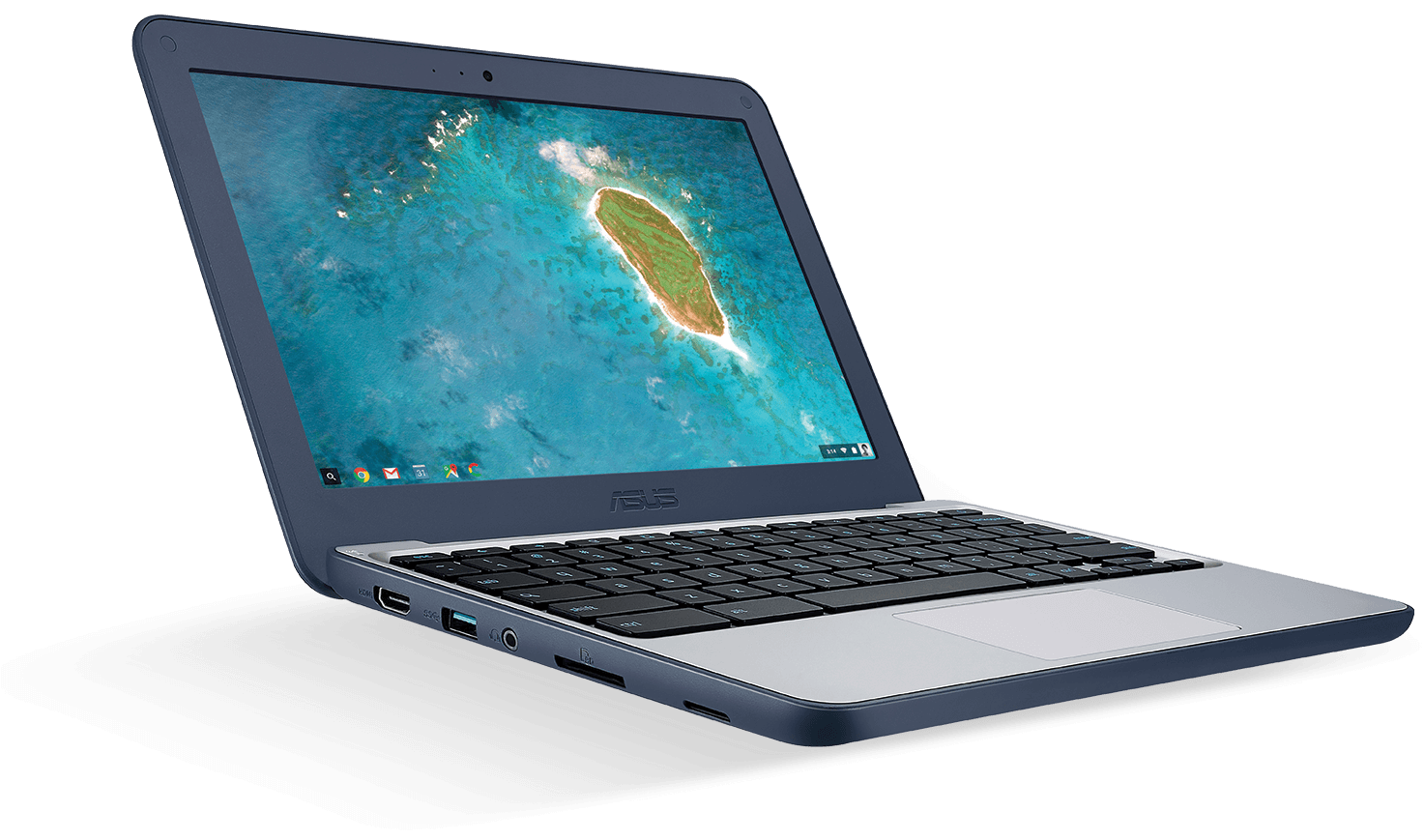 11.6” ruggedised ASUS Chromebook C202SA, Intel® Celeron® Dual-Core N3060, 4G / 16G eMMCManagement License - The school will be managing these devices for students Complete accidental damage and theft insurance, zero excess - over the term of the donations.We have the following suggested donations for the bundle above:Year 5/6 from this September30 months of £10.00 collected monthly, 30 x £10.00 = £300.00Year 7 from this September24 months of £12.00 collected monthly, 24 x £12.00 = £288.0Year 8 from this September12 months of £21.50 collected monthly, 12 x £21.50 = £258.00 AFTER ALL PAYMENTS ARE MADE THE CHROMEBOOK BECOMES YOURS TO KEEPDeclaration of interest Please follow the link below and complete the attached form to indicate if you would be prepared to support this scheme. (All submissions are anonymous.)Form for iphone users: https://tinyurl.com/yb6gqgkyOr Form for android users : https://docs.google.com/forms/d/e/1FAIpQLSfPX7b_mEozo2p7jBe4BLyWbDh3kXvHCb0O4TfuOiO4eMZW3w/viewform (ANDROID USER)